
Российская Федерация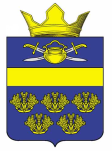 Волгоградская областьКотельниковский муниципальный районСовет народных депутатов Верхнекурмоярского сельского поселенияРЕШЕНИЕот 06 апреля 2020 г.                                                                                          № 9/21О порядке организации и проведения 
публичных слушаний по проектам документов в сфере
градостроительной деятельности на территории Верхнекурмоярского сельского поселения Котельниковского муниципального
района Волгоградской областиВ соответствии с Федеральным законом от 06.10.2003 г. № 131-ФЗ «Об общих принципах организации местного самоуправления в Российской Федерации», Федеральным законом от 29.12.2017 г. № 455-ФЗ «О внесении изменений в Градостроительный кодекс Российской Федерации и отдельные законодательные акты Российской Федерации», Уставом Верхнекурмоярского сельского поселения Котельниковского муниципального района Волгоградской области Совет народных депутатов Верхнекурмоярского сельского поселения Котельниковского муниципального района Волгоградской области решил:Утвердить прилагаемый Порядок организации и проведения публичных слушаний по проектам документов в сфере градостроительной деятельности на территории Верхнекурмоярского сельского поселения Котельниковского муниципального района Волгоградской области. Признать утратившими силу:Решение Совета народных депутатов Верхнекурмоярского сельского поселения Котельниковского муниципального района Волгоградской области от 12. 04.2019 г. № 81/159 «О порядке организации и проведения публичных слушаний по  вопросам градостроительной деятельности»; Настоящее решение вступает в силу после его официального обнародования. Председатель  Совета  народных депутатов Верхнекурмоярского  сельского поселения                                                       А.С. Мельников УТВЕРЖДЕНрешением Совета народных депутатов Верхнекурмоярского сельского поселения Котельниковского муниципального района Волгоградской области от 06.04.2020 г. № 9/21ПОРЯДОК
организации и проведения публичных
слушаний по проектам документов в сфере градостроительной деятельности
на территории Верхнекурмоярского сельского поселения Котельниковского муниципального района Волгоградской области.Общие положенияНастоящий Порядок определяет процедуру проведения публичных слушаний по проектам документов в сфере градостроительной деятельности (далее - проекты):проект генерального плана и проекты, предусматривающие внесение изменений в утвержденный генеральный план;проект правил землепользования и застройки и проекты, предусматривающие внесение изменений в утвержденные правила землепользования и застройки;Публичные слушания не проводятся в следующих случаях:внесение в генеральный план изменений, предусматривающих изменение границ населенных пунктов в целях жилищного строительства или определения зон рекреационного назначения;приведение правил землепользования и застройки в соответствие с ограничениями использования объектов недвижимости, установленными на приаэродромной территории;внесение изменений в правила землепользования и застройки в случаях, предусмотренных пунктами 3 - 5 части 2 и частью 3.1. статьи 33 Градостроительного кодекса Российской Федерации (далее - ГрК РФ).Организатором публичных слушаний является администрация Верхнекурмоярского сельского поселения Котельниковского муниципального района Волгоградской области (далее - организатор).Организатор своим решением определяет орган, ответственный за организацию и проведение публичных слушаний (далее - ответственный орган).Организатором может выступать комиссия по подготовке проекта правил землепользования и застройки Верхнекурмоярского сельского поселения Котельниковского муниципального района Волгоградской области (далее - комиссия), состав и порядок деятельности которой утверждается организатором.Участниками публичных слушаний по проектам генеральных планов, проектам правил землепользования и застройки, проектам, предусматривающим внесение изменений в один из указанных утвержденных документов, являются:граждане, постоянно проживающие на территории, в отношении которой подготовлены данные проекты;правообладатели находящихся в границах этой территории земельных участков и (или) расположенных на них объектов капитального строительства;правообладатели помещений, являющихся частью указанных объектов капитального строительства.Срок проведения публичных слушаний:а)	по проекту генерального плана и проектам, предусматривающим внесение изменений в генеральный план - 30 дней с момента оповещения жителей муниципального образования о начале публичных слушаний до дня опубликования заключения об их результатах;б)	по проекту правил землепользования и застройки, проектам о внесении изменений в правила землепользования и застройки - 30 дней со дня опубликования такого проекта;в)	по проекту о внесении изменений в правила землепользования и застройки в части внесения изменений в градостроительный регламент, установленный для конкретной территориальной зоны - 30 дней.Оповещение о начале публичных слушанийОповещение о начале публичных слушаний (далее - оповещение) подлежит опубликованию в порядке, установленном для официального опубликования муниципальных правовых актов, иной официальной информации, не позднее чем за семь дней до дня размещения на официальном сайте в информационнотелекоммуникационной сети «Интернет» верхнекурмоярское.рф  (далее - официальный сайт) либо в государственной информационной системе «Портал государственных и муниципальных услуг (функций) Волгоградской области» (далее - информационные системы) проекта, подлежащего рассмотрению на публичных слушаниях.Оповещение также осуществляется путем размещения в срок, определенный пунктом 2.1. настоящего Порядка, информации на информационных стендах, оборудованных около здания организатора, в местах массового скопления граждан и в иных местах, расположенных на территории, в отношении которой подготовлены соответствующие проекты, и иными способами, обеспечивающими доступ участников публичных слушаний к указанной информации.Информационные стенды должны соответствовать следующим требованиям:размещение на доступных для просмотра местах;защита размещаемого оповещения от неблагоприятных погодных условий.Оповещение должно содержать:информацию о проекте, подлежащем рассмотрению на публичных слушаниях, и перечень информационных материалов к такому проекту;информацию о порядке и сроках проведения публичных слушаний по проекту, подлежащему рассмотрению на публичных слушаниях;информацию о месте, дате открытия экспозиции или экспозиций проекта, подлежащего рассмотрению на публичных слушаниях, о сроках проведения экспозиции или экспозиций такого проекта, о днях и часах, в которые возможно посещение указанных экспозиции или экспозиций;информацию о порядке, сроке и форме внесения участниками публичных слушаний предложений и замечаний, касающихся проекта, подлежащего рассмотрению на публичных слушаниях.Оповещение о начале публичных слушаний также должно содержать информацию об официальном сайте, на котором будут размещены проект, подлежащий рассмотрению на публичных слушаниях, и информационные материалы к нему, информацию о дате, времени и месте проведения собрания или собраний участников публичных слушаний.Форма оповещения приведена в приложении № 1 к настоящему Порядку.Размещение проекта, подлежащего рассмотрению на публичных слушаниях, и информационных материалов к нему в сети «Интернет», открытие и проведение экспозиции или экспозиций
такого проектаПроект, подлежащий рассмотрению на публичных слушаниях, и информационные материалы к нему размещаются на официальном сайте в течение периода, составляющего:при размещении проекта генерального плана и проектов, предусматривающих внесение изменений в генеральный план - не менее 15 дней со дня размещения проекта на официальном сайте;при размещении проекта правил землепользования и застройки, проектов о внесении изменений в правила землепользования и застройки (за исключением случая, предусмотренного подпунктом «в» настоящего пункта) - не менее 15 дней со дня размещения проекта на официальном сайте;при размещении проекта о внесении изменений в правила землепользования и застройки в части внесения изменений в градостроительный регламент, установленный для конкретной территориальной зоны - не менее 15 дней со дня размещения проекта на официальном сайте;Организатором обеспечивается равный доступ к проекту, подлежащему рассмотрению на публичных слушаниях, всех участников публичных слушаний.В течение всего периода размещения в соответствии с пунктом 3.1. настоящего Порядка проекта, подлежащего рассмотрению на публичных слушаниях, и информационных материалов к нему проводятся экспозиция или экспозиции такого проекта (далее - экспозиция).Экспозиция проводится в помещении, указанном в оповещении, путем демонстрации материалов, отражающих содержание проекта, подлежащего рассмотрению на публичных слушаниях, в том числе текста такого проекта, обоснования необходимости его принятия, чертежей, макетов и иных информационных материалов.Организатор обеспечивает беспрепятственный доступ посетителей в помещение, где проводится экспозиция, и к демонстрационным материалам в дни и часы, указанные в оповещении.В ходе работы экспозиции должны быть организованы консультирование посетителей экспозиции, распространение информационных материалов о проекте, подлежащем рассмотрению на публичных слушаниях.Консультирование посетителей экспозиции осуществляется представителями организатора и (или) разработчика проекта, подлежащего рассмотрению на публичных слушаниях (далее - консультанты).Консультанты в доступной форме отвечают на вопросы посетителей, касающиеся проекта, подлежащего рассмотрению на публичных слушаниях, в порядке их поступления. При разъяснении содержания такого проекта консультанты используют демонстрационные материалы, представленные на экспозиции.В период размещения в соответствии с пунктом 3.1. настоящего Порядка проекта, подлежащего рассмотрению на публичных слушаниях, и информационных материалов к нему и проведения экспозиции участники  публичных слушаний, прошедшие в соответствии с пунктом 3.5. настоящего Порядка идентификацию, имеют право вносить предложения и замечания, касающиеся такого проекта (далее - предложения и замечания):в письменной или устной форме в ходе проведения собрания или собраний участников публичных слушаний;в письменной форме в адрес организатора;посредством записи в журнале учета посетителей экспозиции проекта, подлежащего рассмотрению на публичных слушаниях, который ведется по форме согласно приложению № 2 к настоящему Порядку.Предложения и замечания подлежат регистрации, а также обязательному рассмотрению организатором, за исключением случая выявления факта представления участником публичных слушаний недостоверных сведений.Участники публичных слушаний в целях идентификации представляют сведения о себе (фамилию, имя, отчество (при наличии), дату рождения, адрес места жительства (регистрации) - для физических лиц; наименование, основной государственный регистрационный номер, место нахождения и адрес - для юридических лиц) с приложением документов, подтверждающих такие сведения.Участники публичных слушаний, являющиеся правообладателями соответствующих земельных участков и (или) расположенных на них объектов капитального строительства и (или) помещений, являющихся частью указанных объектов капитального строительства, также представляют сведения соответственно о таких земельных участках, объектах капитального строительства, помещениях, являющихся частью указанных объектов капитального строительства, из Единого государственного реестра недвижимости и иные документы, устанавливающие или удостоверяющие их права на такие земельные участки, объекты капитального строительства, помещения, являющиеся частью указанных объектов капитального строительства.Обработка персональных данных участников публичных слушаний осуществляется с учетом требований, установленных Федеральным законом от 27.07.2006 г. № 152-ФЗ «О персональных данных».Проведение собрания или собраний участников публичных слушанийСобрание участников публичных слушаний (далее - собрание) может проводиться в выходные и будние дни. Время проведения собрания в рабочие дни не может быть назначено ранее 9 часов по местному времени. В дни официальных праздников собрания не проводятся.Организатор осуществляет регистрацию явившихся участников публичных слушаний до начала собрания в месте, указанном в оповещении.Участники публичных слушаний при регистрации представляют сведения и документы, указанные в пункте 3.5. настоящего Порядка.Представление участниками публичных слушаний документов, предусмотренных пунктом 3.5. настоящего Порядка, не требуется в случае, если такие лица прошли идентификацию в установленном порядке при посещении экспозиции.Собрание начинается в указанное в оповещении время с выступления председательствующего, которого назначает организатор (далее - председательствующий).Председательствующий представляет участникам публичных слушаний информацию о проекте, подлежащем рассмотрению на публичных слушаниях, его инициаторах и разработчиках, регламенте проведения собрания (порядок и допустимая продолжительность выступлений, вопросов выступающим и их ответов, прений).В ходе собрания председательствующий предоставляет слово инициаторам и разработчикам проекта, рассматриваемого на публичных слушаниях, для доклада, а также иным участникам публичных слушаний для выступления и обращения с вопросами к выступающим.Председательствующий поддерживает порядок, при необходимости объявляет перерыв, контролирует ведение секретарем протокола публичных слушаний.После каждого выступления участникам публичных слушаний предоставляется возможность обратиться с вопросами к выступающим.По окончании выступлений участники публичных слушаний могут высказать свою позицию в прениях.Все предложения и замечания по проекту, рассматриваемому на публичных слушаниях, вносятся в протокол публичных слушаний.Подготовка и оформление протокола 
публичных слушанийПротокол публичных слушаний (далее - протокол) подготавливается в окончательном виде и оформляется организатором в течение 5 дней со дня, следующего за днем проведения собрания в случае проведения публичных слушаний.В протоколе указываются:дата оформления протокола;информация об организаторе;информация, содержащаяся в опубликованном оповещении, дата и источник его опубликования;информация о сроке, в течение которого принимались предложения и замечания участников публичных слушаний, о территории, в пределах которой проводятся публичные слушания;все предложения и замечания участников публичных слушаний с разделением на предложения и замечания граждан, являющихся участниками публичных слушаний и постоянно проживающих на территории, в пределах которой проводятся публичные слушания, и предложения и замечания иных участников  публичных слушаний.К протоколу прилагается перечень принявших участие в рассмотрении проекта участников публичных слушаний, включающий в себя сведения об участниках публичных слушаний (фамилию, имя, отчество (при наличии), дату рождения, адрес места жительства (регистрации) - для физических лиц; наименование, основной государственный регистрационный номер, место нахождения и адрес - для юридических лиц).Форма протокола приведена в приложении № 3 к настоящему Порядку.Участник публичных слушаний, который внес предложения и замечания, касающиеся проекта, рассмотренного на публичных слушаниях, имеет право получить выписку из протокола, содержащую внесенные этим участником предложения и замечания (далее - выписка).Выписка подготавливается, оформляется и выдается (направляется) такому участнику публичных слушаний в течение 3 дней с момента поступления организатору соответствующего запроса.Подготовка и опубликование заключения о результатах публичных слушанийЗаключение о результатах публичных слушаний (далее - заключение) подготавливается организатором на основании протокола в течение 5 дней с даты оформления протокола.В заключении должны быть указаны:дата оформления заключения;наименование проекта, рассмотренного на публичных слушаниях, сведения о количестве участников публичных слушаний, которые приняли участие в публичных слушаниях;реквизиты протокола, на основании которого подготовлено заключение;содержание внесенных предложений и замечаний участников публичных слушаний с разделением на предложения и замечания граждан, являющихся участниками публичных слушаний и постоянно проживающих на территории, в пределах которой проводятся публичные слушания, и предложения и замечания иных участников публичных слушаний. В случае внесения несколькими участниками публичных слушаний одинаковых предложений и замечаний допускается обобщение таких предложений и замечаний;аргументированные рекомендации организатора о целесообразности или нецелесообразности учета внесенных участниками публичных слушаний предложений и замечаний и выводы по результатам публичных слушаний.Форма заключения приведена в приложении № 4 к настоящему Порядку.Заключение подлежит опубликованию в порядке, установленном для официального опубликования муниципальных правовых актов, иной официальной информации, и размещается на официальном сайте и (или) в информационных системах.Организатор направляет заключение главе Верхнекурмоярского сельского поселения Котельниковского муниципального района муниципального района.ПРИЛОЖЕНИЕ № 1 к Порядку организации и проведения публичных слушаний по проектам документов в сфере градостроительной деятельности на территории Верхнекурмоярского сельского поселения Котельниковского муниципального района Волгоградской областиОПОВЕЩЕНИЕ
о начале публичных слушанийПроект, подлежащий рассмотрению на публичных слушаниях: Перечень информационных материалов к проекту: 	Порядок проведения публичных слушаний по проекту, подлежащему рассмотрению на публичных слушаниях: 	Срок проведения публичных слушаний по проекту, подлежащему рассмотрению на публичных слушаниях: 	Место и дата открытия экспозиции или экспозиций проекта, подлежащего рассмотрению на публичных слушаниях: 	Сроки проведения экспозиции или экспозиций проекта, подлежащего рассмотрению на публичных слушаниях: 	Дни и часы, в которые возможно посещение экспозиции или экспозиций проекта, подлежащего рассмотрению на публичных слушаниях: 	Порядок внесения участниками публичных слушаний предложений и замечаний, касающихся проекта, подлежащего рассмотрению на публичных слушаниях: 	Сроки внесения участниками публичных слушаний предложений и замечаний, касающихся проекта, подлежащего рассмотрению на публичных слушаниях: 	Форма внесения участниками публичных слушаний предложений и замечаний, касающихся проекта, подлежащего рассмотрению на публичных слушаниях: 	Официальный сайт, на котором будут размещены проект, подлежащий рассмотрению на публичных слушаниях, и информационные материалы к нему: 	Дата, время и место проведения собрания или собраний участников публичных слушаний: 	ПРИЛОЖЕНИЕ № 2 к Порядку организации и проведения публичных слушаний по проектам документов в сфере градостроительной деятельности на территории Верхнекурмоярского сельского поселения Котельниковского муниципального района Волгоградской областиЖУРНАЛучета посетителей экспозиции проекта, подлежащего рассмотрению на публичных слушаниях* документы, подтверждающие такие сведения, предоставляются юридическим лицом*сведения представляются участниками публичных слушаний, являющимся правообладателями земельных участков и (или) расположенных на них объектов капитального строительства и (или) помещений, являющихся частью указанных объектов капитального строительстваПРИЛОЖЕНИЕ № 3 к Порядку организации и проведения публичных слушаний по проектам документов в сфере градостроительной деятельности на территории Верхнекурмоярского сельского поселения Котельниковского муниципального района Волгоградской областиПРОТОКОЛ
публичных слушаний
№ 	 от «	» 	 20 ___ г.Организатор публичных слушаний: 	Информация, содержащаяся в опубликованном оповещении о начале публичных слушаний, дата и источник его опубликования: 	Срок, в течение которого принимались предложения и замечания участников публичных слушаний, о территории, в пределах которой проводятся публичные слушания:_________________	Предложения и замечания граждан, являющихся участниками публичных слушаний и постоянно проживающих на территории, в пределах которой проводятся публичные слушания: 	Предложения и замечания иных участников публичных слушаний: 	Приложение: 	ПРИЛОЖЕНИЕ № 4 к Порядку организации и проведения публичных слушаний по проектам документов в сфере градостроительной деятельности на территории Верхнекурмоярского сельского поселения Котельниковского муниципального района Волгоградской областиЗАКЛЮЧЕНИЕ
о результатах публичных слушаний
от «_____» 	 20 ___ г.Наименование проекта, рассмотренного на  публичных слушаниях: 	Количество участников публичных слушаний, которые приняли участие в публичных слушаниях: 	Реквизиты протокола публичных слушаний, на основании которого подготовлено заключение о результатах публичных слушаний: 	Содержание внесенных предложений и замечаний граждан, являющихся участниками публичных слушаний и постоянно проживающих на территории, в пределах которой проводятся публичные слушания: 	Предложения и замечания иных участников  публичных слушаний: 	Аргументированные рекомендации организатора публичных слушаний о целесообразности или нецелесообразности учета внесенных участниками публичных слушаний предложений и замечаний: 	Выводы по результатам публичных слушаний:________________________________________________________________________№ п/пДля физических лицДля физических лицДля физических лицДля юридически лицДля юридически лицДля юридически лицСведения из ЕГРП о земельных участках и (или) расположенных на них объектах капитального строительства и (или) помещениях, являющихся частью указанных объектов капитального строительства*№ п/пФ.И.О.Дата рожденияАдрес места жительства (регистрации)Наименование, ОГРН*Место нахождения иадрес*Ф.И.О. представителя, дата и номер документа, подтверждающего его полномочияСведения из ЕГРП о земельных участках и (или) расположенных на них объектах капитального строительства и (или) помещениях, являющихся частью указанных объектов капитального строительства*1.2.3.4.5.6.7.8.